6. 11. – 1. razred1. SAT: HJ     Priprema za 1. pisanu provjeruU ponedjeljak ćemo imati provjeru. Za vježbu riješite zadatke u prilozima koje ću vam poslati.U pisanku vježbati pisanje naučenih slova.2. SAT: MAT      Brojevi 1, 2, 3, 4 – uvježbavanje i ponavljanjePrepiši u bilježnicu: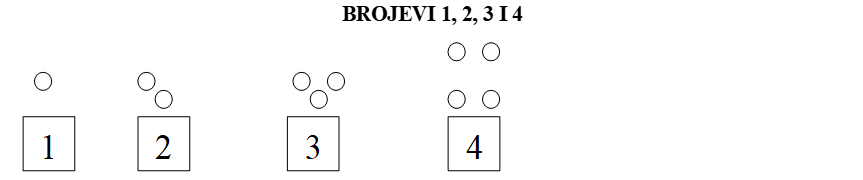 Ponovi rješavanjem zadataka u zbirci zadataka – 37. i 38. str.U ponedjeljak u školu donijeti 5 jednakih čistih  kartončića veličine otprilike 3 puta 3 cm. 3.SAT: GKPJEVANJE: KAD SI SRETANSLUŠANJE: KIŠAhttps://www.e-sfera.hr/dodatni-digitalni-sadrzaji/6eab4bba-32ee-428d-8010-2195d8762ca9/1. Slušanje i pjevanje skladbe Kad si sretan uz tjeloglazbuIzvođenje zvukova pokretima tijela zove tjeloglazba.2. Slušanje ulomka iz skladbe Africa   Oponašanje kiše tjeloglazbom je uvod u pjesmu Africa rock sastava Toto u izvedbi mješovitog zbora Perpetuum Jazzile. Pjesma je izvedena uz pratnju beat boxinga – oponašanje zvukova bubnja korištenjem usta i glasa).Zbor u kojem pjevaju pjevačice i pjevači zajedno zove se mješoviti pjevački zbor.Pokušaj dočarati kišu tjeloglazbom: kruženje dlanom o dlan, pucketanje prstima, tapšanje koljena i lupanje nogama o pod.4.SAT: TZK Vježbaj uz Školu na trećem!   Poigraj se na svježem zraku!Sretno u izradi današnjih zadataka!U ponedjeljak molim donijeti PID. Ispit iz HJ pišemo u ponedjeljak nakon kratkog ponavljanja.